АППАРАТ УПОЛНОМОЧЕННОГО ПО ЗАЩИТЕ ПРАВ ПРЕДПРИНИМАТЕЛЕЙ В КИРОВСКОЙ ОБЛАСТИП Р И К А З05.05.2016                                                                                              № 01-43/пг. КировОб утверждении Плана мероприятий по противодействию коррупции на государственной гражданской службе в аппарате уполномоченного по защите прав предпринимателей в Кировской области на 2016-2017 годыВ соответствии с Указом Президента Российской Федерации 
от 01.04.2016 № 147 «О Национальном плане противодействия коррупции на 2016 – 2017 годы» ПРИКАЗЫВАЮ:1. Утвердить План мероприятий по противодействию коррупции на государственной гражданской службе в аппарате уполномоченного по защите прав предпринимателей в Кировской области на 2016 - 2017 годы (далее – План) согласно приложению.2. Матанцевой Ирине Игоревне, главному специалисту-эксперту  аппарата уполномоченного по защите прав предпринимателей в Кировской области, ознакомить государственных гражданских служащих аппарата уполномоченного по защите прав предпринимателей в Кировской области и принять меры по выполнению Плана.3. Контроль за выполнением настоящего приказа оставляю за собой.Уполномоченный по защите прав предпринимателей в Кировской области   				                                       А.Н. Вавилов__________________________________________________________________ПОДГОТОВЛЕНОГлавный специалист-эксперт					                 И.И. МатанцевПриложениеУТВЕРЖДЕНприказом аппарата уполномоченного по защите прав предпринимателей в Кировской области	от 05.05.2016 № 01-43/пПЛАНмероприятий по противодействию коррупции на государственной гражданской службев аппарате уполномоченного по защите прав предпринимателей в Кировской областина 2016-2017 годыКиров_______________№ п/пНаименование мероприятияСрок реализацииОтветственныеза исполнение1.Внесение в план по противодействию коррупции изменений, направленных на достижение конкретных результатов.по мере необходимостиМатанцева И.И., главный специалист-эксперт аппарата уполномоченного по защите прав предпринимателей в Кировской области2.Контроль за соблюдением государственными гражданскими служащими аппарата уполномоченного по защите прав предпринимателей в Кировской области (далее – служащие аппарата) законодательства в сфере государственной гражданской службы, противодействия коррупции в течение всего периодаМатанцева И.И., главный специалист-эксперт аппарата уполномоченного по защите прав предпринимателей в Кировской области3.Разработка с участием общественных объединений, уставной задачей которых является участие в противодействии коррупции, и других институтов гражданского общества комплекса организационных, разъяснительных и иных мер по соблюдению служащими и работниками аппарата запретов, ограничений и требований, установленных в целях противодействия коррупциив течение всего периодаМатанцева И.И., главный специалист-эксперт аппарата уполномоченного по защите прав предпринимателей в Кировской области4.Обеспечение контроля за применением предусмотренных законодательством мер юридической ответственности в каждом случае несоблюдения запретов, ограничений и требований, установленных в целях противодействия коррупции, в том числе мер по предотвращению и (или) урегулированию конфликта интересовв течение всего периодаМатанцева И.И., главный специалист-эксперт аппарата уполномоченного по защите прав предпринимателей в Кировской области5.Проведение комплекса организационных и разъяснительных мероприятий по недопущению служащими аппарата поведения, которое может восприниматься окружающими как обещание или предложение дачи взятки, либо как согласие принять взятку, или как просьба о даче взяткив течение всего периодаМатанцева И.И., главный специалист-эксперт аппарата уполномоченного по защите прав предпринимателей в Кировской области6.Формирование у служащих аппарата негативного отношения к дарению подарков в связи с их должностным положением или в связи с исполнением ими служебных обязанностейв течение всего периодаМатанцева И.И., главный специалист-эксперт аппарата уполномоченного по защите прав предпринимателей в Кировской области7.Проведение анализа соблюдения запретов, ограничений и требований, установленных в целях противодействия коррупции, в том числе касающихся получения подарков, выполнения иной оплачиваемой работы, обязанности уведомлять об обращениях в целях склонения к совершению коррупционных правонарушенийв течение всего периодаМатанцева И.И., главный специалист-эксперт аппарата уполномоченного по защите прав предпринимателей в Кировской области8.Обнародование каждого установленного факта коррупции в аппарате уполномоченного по защите прав предпринимателей в Кировской области (далее – аппарат)в течение всего периодаМатанцева И.И., главный специалист-эксперт аппарата уполномоченного по защите прав предпринимателей в Кировской области9.Проведение работы по формированию у служащих и работников аппарата отрицательного отношения к коррупции в течение всего периодаМатанцева И.И., главный специалист-эксперт аппарата уполномоченного по защите прав предпринимателей в Кировской области10.Обеспечение исполнения нормативных правовых актов Российской Федерации, направленных на совершенствование организационных основ противодействия коррупциив течение всего периодаМатанцева И.И., главный специалист-эксперт аппарата уполномоченного по защите прав предпринимателей в Кировской области11.Обеспечение выполнения требований законодательства о предотвращении и урегулировании конфликта интересов на государственной гражданской службев течение всего периодаМатанцева И.И., главный специалист-эксперт аппарата уполномоченного по защите прав предпринимателей в Кировской области12.Проведение работ по выявлению случаев несоблюдения лицами, замещающими должности государственной гражданской службы аппарата, требований о предотвращении или об урегулировании конфликта интересов. Предание гласности каждого случая несоблюдения указанных требований и применение к лицам, нарушившим эти требования, мер юридической ответственности, предусмотренных законодательством Российской Федерациив течение всего периодаМатанцева И.И., главный специалист-эксперт аппарата уполномоченного по защите прав предпринимателей в Кировской области13.Организация деятельности комиссии по соблюдению требований к служебному поведению государственных гражданских служащих и урегулированию конфликта интересовв течение всего периодаМатанцева И.И., главный специалист-эксперт аппарата уполномоченного по защите прав предпринимателей в Кировской области14.Осуществление лицами, ответственными за проведение антикоррупционных мероприятий в аппарате, проверок достоверности и полноты сведений о доходах, об имуществе и обязательствах имущественного характера представляемых гражданами, претендующими на замещение должностей государственной гражданской службы, служащими аппарата, включенными в перечень должностей, связанных с коррупционными рисками (в том числе членов их семей), а также об источниках их доходов и расходовв течение всего периодаМатанцева И.И., главный специалист-эксперт аппарата уполномоченного по защите прав предпринимателей в Кировской области15.Организация проверок соблюдения гражданами, претендующими на замещение должностей, гражданскими служащими, лицами, замещающими должности государственной гражданской службы требований, ограничений и запретов, установленных нормами Федерального закона от 27.07.2004 № 79-ФЗ «О государственной гражданской службе Российской Федерации», Федерального закона от 25.12.2008 года № 273-ФЗ «О противодействии коррупции» и других федеральных законовв течение всего периодаМатанцева И.И., главный специалист-эксперт аппарата уполномоченного по защите прав предпринимателей в Кировской области16.Проведение антикоррупционной работы среди кандидатов на вакантные должности государственной гражданской службыв течение всего периодаМатанцева И.И., главный специалист-эксперт аппарата уполномоченного по защите прав предпринимателей в Кировской области17.Обеспечение повышения квалификации служащих, в должностные обязанности которых входит участие в противодействии коррупциив течение всего периодаМатанцева И.И., главный специалист-эксперт аппарата уполномоченного по защите прав предпринимателей в Кировской области18.Подготовка и проведение оперативных совещаний по предупреждению и противодействию коррупции2016 годежеквартально2017 годежеквартальноВавилов А.Н., уполномоченный по защите прав предпринимателей в Кировской области19.Организация систематического проведения оценки коррупционных рисков, возникающих при реализации служащими аппарата своих полномочий, и внесение уточнений в перечень должностей государственной службы, замещение которых связано с коррупционными рискамив течение всего периодаМатанцева И.И., главный специалист-эксперт аппарата уполномоченного по защите прав предпринимателей в Кировской области20.Размещение и наполнение подразделов официальных сайтов Правительства области, посвященных вопросам противодействия коррупции, с соблюдением единых требований на основе информации Министерства труда и социальной защиты Российской Федерации от 26 ноября 2012 г.по мере необходимостиМатанцева И.И., главный специалист-эксперт аппарата уполномоченного по защите прав предпринимателей в Кировской области21.Организация, в пределах своей компетенции, размещения государственного заказа на поставки товаров, выполнение работ, оказание услуг для нужд области, аппарата, обеспечение условий открытости, гласности и добросовестной конкуренции. Проведение торгов в форме электронных аукционовв течение всего периода (по мере размещениягосударственного заказа)Матанцева И.И., главный специалист-эксперт аппарата уполномоченного по защите прав предпринимателей в Кировской области22.Проведение мониторинга коррупционных проявлений посредством анализа жалоб и обращений граждан и организаций, а также публикаций в средствах массовой информации, своевременное их рассмотрение и принятие мер по указанным фактам2016 годежеквартально2017 годежеквартальноМатанцева И.И., главный специалист-эксперт аппарата уполномоченного по защите прав предпринимателей в Кировской области23.Информационное сотрудничество с правоохранительными органами по вопросам соблюдения антикоррупционного законодательства лицами, претендующими на замещение должностейв течение всего периодаМатанцева И.И., главный специалист-эксперт аппарата уполномоченного по защите прав предпринимателей в Кировской области24.Рассмотрение вопросов правоприменительной практики по результатам вступивших в законную силу решений судов, арбитражных судов о признании недействительными нормативных правовых актов, незаконными решений и действий (бездействия) аппарата в целях выработки и принятия мер по предупреждению и устранению причин выявленных нарушений2016 годежеквартально2017 годежеквартальноМатанцева И.И., главный специалист-эксперт аппарата уполномоченного по защите прав предпринимателей в Кировской области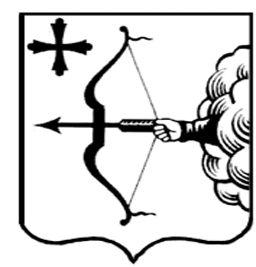 